Publicado en Monterrey, Nuevo León el 24/01/2022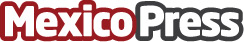 Lo mejor que se puede hacer con un impermeabilizanteNo es solo el techo de la casa lo que debe impermeabilizar, según SAFOR guía. Es el resto de todo el inmueble, muros incluidosDatos de contacto:Lizeth Torres8121380574Nota de prensa publicada en: https://www.mexicopress.com.mx/lo-mejor-que-se-puede-hacer-con-un Categorías: Nacional Bricolaje Nuevo León Otras Industrias http://www.mexicopress.com.mx